PUBLIC MEETING NOTICEMeeting of the Request for Proposal Evaluation CommitteeSolicitation Number: 5400026433Solicitation Description: USC Enterprise Application Management & Technical Support ServicesA meeting of the Request for Proposal Evaluation Committee for the above-referenced solicitation will be held Monday, June 24, 2024 at 10:30 AM ET.This meeting will be held at:1600 Hampton Street, Room 713Columbia, SC 29201AGENDA	Regular SessionOpen meetingExecutive SessionProposal discussionsRegular SessionProposal scoringClose Session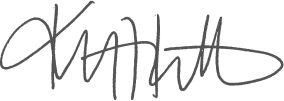 Kristen RabonProcurement Manager